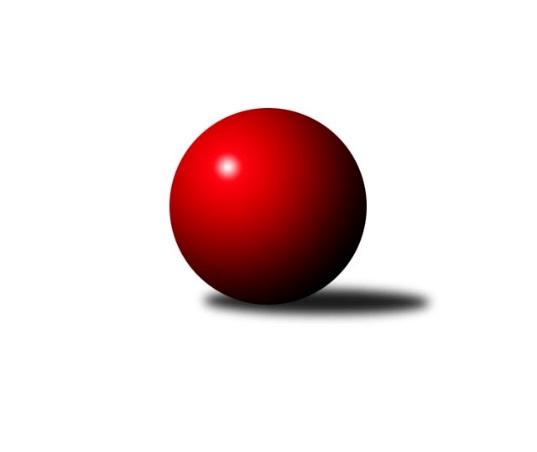 Č.8Ročník 2023/2024	23.11.2023Nejlepšího výkonu v tomto kole: 1689 dosáhlo družstvo: TJ Kelč ˝B˝Meziokresní přebor - Nový Jičín, Přerov, Vsetín 2023/2024Výsledky 8. kolaSouhrnný přehled výsledků:TJ Kelč ˝B˝	- TJ Spartak Bílovec ˝B˝	6:0	1689:1599	5.0:3.0	23.11.TJ Nový Jičín ˝C˝	- TJ Nový Jičín ˝B˝	4:2	1511:1473	5.0:3.0	23.11.Tabulka družstev:	1.	TJ Kelč ˝B˝	7	4	1	2	26.0 : 16.0 	27.0 : 29.0 	 1515	9	2.	TJ Spartak Bílovec ˝B˝	6	4	0	2	22.0 : 14.0 	33.0 : 15.0 	 1593	8	3.	TJ Nový Jičín ˝C˝	6	3	0	3	17.0 : 19.0 	24.0 : 24.0 	 1561	6	4.	TJ Nový Jičín ˝B˝	7	3	0	4	19.0 : 23.0 	25.5 : 30.5 	 1501	6	5.	KK Lipník nad Bečvou ˝C˝	6	1	1	4	12.0 : 24.0 	18.5 : 29.5 	 1473	3Podrobné výsledky kola:	 TJ Kelč ˝B˝	1689	6:0	1599	TJ Spartak Bílovec ˝B˝	Radomír Koleček	 	 194 	 208 		402 	 1:1 	 396 	 	179 	 217		Emil Rubáč	Antonín Pitrun	 	 216 	 206 		422 	 1:1 	 397 	 	182 	 215		Přemysl Horák	Pavel Ondrušek	 	 230 	 201 		431 	 2:0 	 380 	 	205 	 175		Milan Binar	Jan Mlčák	 	 202 	 232 		434 	 1:1 	 426 	 	203 	 223		Vladimír Štacharozhodčí:  Vedoucí družstevNejlepší výkon utkání: 434 - Jan Mlčák	 TJ Nový Jičín ˝C˝	1511	4:2	1473	TJ Nový Jičín ˝B˝	Vojtěch Gabriel	 	 183 	 193 		376 	 2:0 	 337 	 	181 	 156		Martin Ondrůšek	Jan Schwarzer	 	 193 	 159 		352 	 0:2 	 416 	 	200 	 216		Miroslav Bár	Josef Tatay	 	 197 	 226 		423 	 2:0 	 349 	 	177 	 172		Tomáš Polášek	Vojtěch Vaculík	 	 184 	 176 		360 	 1:1 	 371 	 	178 	 193		Martin D´Agnolorozhodčí:  Vedoucí družstevNejlepší výkon utkání: 423 - Josef TatayPořadí jednotlivců:	jméno hráče	družstvo	celkem	plné	dorážka	chyby	poměr kuž.	Maximum	1.	Jan Mlčák 	TJ Kelč ˝B˝	419.33	286.7	132.7	6.8	3/4	(434)	2.	Vladimír Štacha 	TJ Spartak Bílovec ˝B˝	417.61	283.2	134.4	3.9	3/3	(443)	3.	Ladislav Mandák 	KK Lipník nad Bečvou ˝C˝	409.67	273.7	136.0	6.4	4/4	(443)	4.	Přemysl Horák 	TJ Spartak Bílovec ˝B˝	408.50	291.8	116.7	8.8	3/3	(439)	5.	Libor Jurečka 	TJ Nový Jičín ˝C˝	407.00	289.0	118.0	8.5	2/3	(420)	6.	Pavel Ondrušek 	TJ Kelč ˝B˝	401.83	285.8	116.1	10.8	3/4	(431)	7.	Vojtěch Gabriel 	TJ Nový Jičín ˝C˝	400.92	272.1	128.8	9.8	3/3	(451)	8.	Emil Rubáč 	TJ Spartak Bílovec ˝B˝	391.50	273.8	117.7	10.3	3/3	(419)	9.	Miroslav Bár 	TJ Nový Jičín ˝B˝	381.17	269.8	111.3	9.9	3/4	(416)	10.	Milan Binar 	TJ Spartak Bílovec ˝B˝	380.83	272.3	108.5	9.2	3/3	(418)	11.	Vojtěch Vaculík 	TJ Nový Jičín ˝C˝	380.25	271.8	108.5	13.3	3/3	(416)	12.	Kamila Macíková 	KK Lipník nad Bečvou ˝C˝	379.33	282.3	97.0	11.4	3/4	(406)	13.	Jan Schwarzer 	TJ Nový Jičín ˝C˝	376.75	267.8	109.0	9.8	3/3	(392)	14.	Martin Ondrůšek 	TJ Nový Jičín ˝B˝	372.75	263.8	109.0	12.0	4/4	(403)	15.	Petr Tichánek 	TJ Nový Jičín ˝B˝	367.75	270.6	97.1	13.6	4/4	(411)	16.	Jana Kulhánková 	KK Lipník nad Bečvou ˝C˝	365.67	262.3	103.3	14.7	3/4	(402)	17.	Martin Jarábek 	TJ Kelč ˝B˝	363.17	265.2	98.0	16.3	3/4	(395)	18.	Marie Čechová 	KK Lipník nad Bečvou ˝C˝	360.17	252.3	107.8	7.6	4/4	(392)	19.	Jiří Janošek 	TJ Kelč ˝B˝	355.67	255.3	100.3	9.3	3/4	(360)	20.	Stanislav Pitrun 	TJ Kelč ˝B˝	355.50	269.3	86.3	17.6	4/4	(400)	21.	Martin Dias 	KK Lipník nad Bečvou ˝C˝	318.67	235.2	83.5	17.8	3/4	(351)		Antonín Pitrun 	TJ Kelč ˝B˝	410.33	284.0	126.3	9.7	1/4	(440)		Marie Pavelková 	TJ Kelč ˝B˝	409.00	282.0	127.0	8.0	1/4	(427)		Radomír Koleček 	TJ Kelč ˝B˝	402.00	308.0	94.0	12.0	1/4	(402)		Martin D´Agnolo 	TJ Nový Jičín ˝B˝	399.63	280.4	119.3	10.9	2/4	(416)		Josef Tatay 	TJ Nový Jičín ˝C˝	395.50	272.3	123.3	6.8	1/3	(423)		Miloš Šrot 	TJ Spartak Bílovec ˝B˝	395.33	282.7	112.7	8.3	1/3	(427)		Tomáš Polášek 	TJ Nový Jičín ˝B˝	386.50	270.0	116.5	10.0	2/4	(415)		Jaroslav Černý 	TJ Spartak Bílovec ˝B˝	380.00	274.0	106.0	11.0	1/3	(383)		Eva Telčerová 	TJ Nový Jičín ˝B˝	366.50	272.5	94.0	17.0	2/4	(390)		Jiří Plešek 	TJ Nový Jičín ˝B˝	338.25	243.8	94.5	17.5	2/4	(372)Sportovně technické informace:Starty náhradníků:registrační číslo	jméno a příjmení 	datum startu 	družstvo	číslo startu24470	Martin D'Agnolo	23.11.2023	TJ Nový Jičín ˝B˝	7x
Hráči dopsaní na soupisku:registrační číslo	jméno a příjmení 	datum startu 	družstvo	Program dalšího kola:9. kolo30.11.2023	čt	16:30	TJ Nový Jičín ˝B˝ - KK Lipník nad Bečvou ˝C˝	30.11.2023	čt	16:30	TJ Spartak Bílovec ˝B˝ - TJ Nový Jičín ˝C˝	Nejlepší šestka kola - absolutněNejlepší šestka kola - absolutněNejlepší šestka kola - absolutněNejlepší šestka kola - absolutněNejlepší šestka kola - dle průměru kuželenNejlepší šestka kola - dle průměru kuželenNejlepší šestka kola - dle průměru kuželenNejlepší šestka kola - dle průměru kuželenNejlepší šestka kola - dle průměru kuželenPočetJménoNázev týmuVýkonPočetJménoNázev týmuPrůměr (%)Výkon4xJan MlčákKelč B4342xJosef TatayNový Jičín˝C˝110.884234xPavel OndrušekKelč B4313xMiroslav BárNový Jičín B109.044165xVladimír ŠtachaBílovec B4264xJan MlčákKelč B108.544342xJosef TatayNový Jičín˝C˝4233xPavel OndrušekKelč B107.794312xAntonín PitrunKelč B4225xVladimír ŠtachaBílovec B106.544263xMiroslav BárNový Jičín B4162xAntonín PitrunKelč B105.54422